                               Adaptace dětí v MŠ Vestec                                  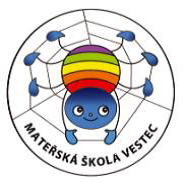 Adaptace nově přijatých dětí probíhá obvykle ve dvou týdnech, dleIndividuálních potřeb dítěte (zohledňuje se věk dítěte, sociální vyzrálost dítěte, schopnost adaptace). Vše probíhá formou konzultací učitelky s rodičem (zákonným zástupcem dítěte).První týden 3. 9. – 7. 9. 2018- první dny dítě přichází do školky s rodiči, zákonným zástupcem, seznámí se s třídou, paními učitelkami a ve školce je dle situace 2 hodiny (odchází po svačině domů).Druhý týden 10. 9. – 14. 9. 2018- se dítěti doba pobytu ve školce prodlužuje (dle individuáních potřeb a po konzultaci s paními učitelkami), pobyt je zakončen oběděm. Třetí týden 17. 9. – 21. 9. 2018- se zohledňuje průběh adaptace, pokud dítě novou situaci zvládá bez větších obtíží, zůstává ve školce do odpoledních hodin.Každé dítě zvládá nástup do školky jinak a je třeba vždy přistupovat ke každému dítěti individuálně.